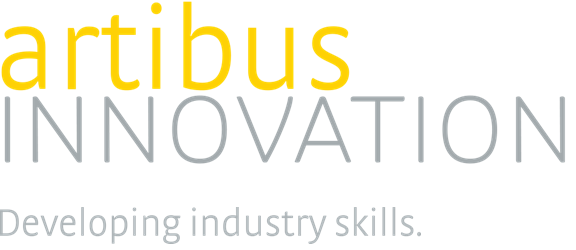 Project Brief 1_ Certificate III in Carpentry                      September 2018Project Scope On behalf of the Construction IRC, Artibus Innovation is reviewing and updating the following three qualifications and relevant CPC08 units of competency with a view to merging them into a new Certificate III in Carpentry.Project Qualification Review:The following qualifications are within the scope of the project.Project SummaryThe requirement from the existing Certificate III in Carpentry for 22 core and 8 elective units has been retained, but the new qualification requires that those electives include a complete specialisation—commercial, formwork or residential.  The bank of core units has been updated, on industry advice, to better reflect competencies that are core to carpentry work, with more optional or specialised competencies included in the elective pool.  Proposed Qualification Mapping – Certificate III in CarpentryKey pointsCertificate III in CarpentryThis certificate provides a trade qualification for carpenters in residential and commercial workplaces setting out, manufacturing, constructing, assembling, installing and repairing products made using timber and non-timber materials.Proposed Packaging Rules:To achieve this qualification, competency must be demonstrated in 30 units. These are to consist of: 22 core units of competencyplusone of these specialist groups:all 4 units from group A—Commercial all 5 units from group B—Formwork all 5 units from group C—Residential.The remaining units can be selected from any group or from the general electives or up to 2 units from any other training package, if they contribute to a valid, industry-supported vocational outcome and do not diminish the AQF level of this qualification.Prerequisite units of competencyUnits with an asterisk have pre-requisites. *	CPCCWHS2001 	Apply WHS requirements, policies, and procedures in the construction industry.** 	CPCPCM2043 	Carry out WHS requirements*** 	CPCCCA3007 	Construct pitched roofsProposed Core UnitsCPCCCA2002* 	Use carpentry tools and equipmentCPCCCA2011* 	Handle carpentry materialsCPCCCA2XXX 	Plan and perform measurements and calculationsCPCCCA2XXX 	Communicate and work effectively and sustainably (to be developed)CPCCCM2008* 	Erect and dismantle restricted height scaffoldingCPCCCA3001* 	Carry out general demolition of minor building structuresCPCCCA3002* 	Carry out setting outCPCCCA3003* 	Install flooring systemsCPCCCA3004* 	Construct wall framesCPCCCA3005* 	Construct ceiling framesCPCCCA3006* 	Erect roof trussesCPCCCA3007* 	Construct pitched roofsCPCCCA3008*	Construct eaves CPCCCA3010	Install and replace windows and doorsCPCCCA3012* 	Frame and fit wet areas fixturesCPCCCA3017*	Install exterior claddingCPCCCA3XXX 	Read and interpret carpentry plans and specificationsCPCCCA3XXX	Install lining, panelling and mouldingCPCCCM2XXX* 	Work safely at heightsCPCCCM3006	Carry out levelling operations  CPCCCO2013* 	Carry out concreting to simple formsCPCCWHS3001 	Identify construction work hazards and select risk control strategiesGroup A – Carpentry CommercialCPCCCA3014*	Construct and install bulkheadsCPCCCA3XXX	Assemble partitions (to be developed)CPCCCA3018*	Construct, erect and dismantle formwork for stairs and rampsCPCCWC3004	Install suspended ceilingsGroup B – Carpentry FormworkCPCCCA3XXX*	Erect and dismantle formwork for footings and slabs on the groundCPCCCA3018*	Construct, erect and dismantle formwork for stairs and rampsCPCCCA3019*	Erect and dismantle formwork to suspended slabs, columns, beams and wallsCPCCCA3020*	Erect and dismantle jump form formworkCPCCCO3048*	Construct tilt panels on siteGroup C – Carpentry ResidentialCPCCCA3XXX*	Erect and dismantle formwork for footings and slabs on the groundCPCCCA3009***Construct advanced roofs CPCCCA3016*	Construct, assemble and install timber external stairsCPCCCM3005	Calculate costs of construction work CPCCWC3003*	Install dry wall passive fire-rated systemsGeneral Elective BSBLDR403	Lead team effectiveness CPCCBC4036	Prepare to undertake the heritage restoration processCPCCBC4039	Undertake the heritage restoration processCPCCCA3011*	Refurbish timber sashes to window framesCPCCCA3022	Install curtain wallingCPCCCA3XXX	Set up, operate and maintain explosive power toolsCPCCCM2010	Work safely on scaffolding above 2 metersCPCCCM3001	Operate elevated work platforms up to 11 metres CPCCDE3012	Encapsulate and remove asbestos CPCCJN3001	Process materials to produce components using static machines CPCCLSF2001	License to erect, alter and dismantle scaffolding basic levelCPCCPB3001*	Fix standard plasterboard wall sheetsCPCCPB3002*	Fix standard plasterboard ceiling sheetsCPCCSC2002*	Erect and dismantle basic scaffoldingCPCCSF2005*	Arc weld reinforcement steelCPCCSF3002*	Carry out monostrand post-tensioningCPCCSF3003*	Carry out multistrand post-tensioningCPCCSF3004*	Carry out stressbar post-tensioningCPCCSH3008*	Install internal shop walls and fixturesCPCCWF3004*	Repair wall and floor tilesCPCPCM2043 	Carry out WHS requirementsCPCPCM2052** Weld using oxy-acetylene CPCPCM2053** Weld using manual metal arc welding equipment steelCPCCWHS2001 Apply WHS requirements, policies and procedures in the construction industryQualification Mapping InformationConsultation PlanThe key engagement methods will be as follows:a Technical Advisory Group (TAG) has been established in accordance with internal policy and procedures to guide the subject matter expertise components of the workdirect correspondence with regulatorsdirect correspondence with State Training Authoritiesdirect correspondence with IRC and key stakeholdersRTOs will be engaged through online survey and trainer networks newsletter survey distribution to approx. 4000 stakeholders, including all RTOs, regulators, industry associationsdistribution of survey through TAG networks and Artibus digital channelsConsultation ProgressThe key engagement methods undertaken to date are:Numerous Technical Advisory Group MeetingsNational Forum1 industry surveyProject TimelineCPC30211 - Certificate III in CarpentryCPC32011 - Certificate III in Carpentry and JoineryCPC31511 - Certificate III in Formwork / FalseworkCode and TitleCPC08 Construction, Plumbing and Services Training PackageCommentsEquivalency statementCPC3xx19 Certificate III in Carpentry CPC30211 Certificate III in CarpentryCPC32011 Certificate III in Carpentry and Joinery CPC31511 Certificate III in Formwork/FalseworkSupersedes and is equivalent to:CPC30211 Certificate III in CarpentryCPC32011 Certificate III in Carpentry and Joinery CPC31511 Certificate III in Formwork/Falsework.ECPC Construction, Plumbing and CPC08 Construction, Plumbing and Services Training Packages CommentsEquivalency StatusCPC3xx19 Certificate III in CarpentryCPC30211 Certificate III in CarpentryCPC32011 Certificate III in Carpentry JoineryCPC31511 Certificate III in Formwork/FalseworkSupersedes and equivalent to CPC30211 Certificate III in Carpentry, CPC32011 Certificate III in Carpentry and Joinery, and CPC31511 Certificate III in Formwork/Falsework.TBDCPC Construction, Plumbing and Services Training PackagesCPC08 Construction, Plumbing and Services Training Packages CommentsAnticipated Equivalency StatusCPCCCA2002 Use carpentry tools and equipmentCPCCCA2002B Use carpentry tools and equipmentSupersedes and is equivalent to CPCCCA2002B Use carpentry tools and equipment.Updated to the Standards for Training Packages.ECPCCCA2011 Handle carpentry materialsCPCCCA2011A Handle carpentry materialsSupersedes and is equivalent to CPCCCA2011A Handle carpentry materials.Updated to the Standards for Training Packages.ECPCCCA2XXX Plan and perform measurements and calculationsNew unit.New unit.NUCPCCCA2XXX Communicate and work effectively and sustainablyNew unit.New unit.NUCPCCCM2008 Erect and dismantle restricted height scaffoldingCPCCCM2008B Erect and dismantle restricted height scaffoldingSupersedes and is equivalent to CPCCCM2008B Erect and dismantle restricted height scaffolding.Updated to the Standards for Training Packages.ECPCCCA3001 Carry out general demolition of minor building structuresCPCCCA3001A Carry out general demolition of minor building structuresSupersedes and is equivalent to CPCCCA3001A Carry out general demolition of minor building structures.Updated to the Standards for Training Packages.ECPCCCA3002 Carry out setting outCPCCCA3002A Carry out setting outSupersedes and is equivalent to CPCCCA3002A Carry out setting out.Updated to the Standards for Training Packages.ECPCCCA3003 Install flooring systems CPCCCA3003A Install flooring systems Supersedes and is equivalent to CPCCCA3003A Install flooring systems.Updated to the Standards for Training Packages.ECPCCCA3004 Construct wall framesCPCCCA3004A Construct wall framesSupersedes and is equivalent to CPCCCA3004A Construct wall frames.Updated to the Standards for Training Packages.ECPCCCA3005 Construct ceiling framesCPCCCA3005B Construct ceiling framesSupersedes and is equivalent to CPCCCA3005B Construct ceiling frames.Updated to the Standards for Training Packages.ECPCCCA3006 Erect roof trussesCPCCCA3006B Erect roof trussesSupersedes and is equivalent to CPCCCA3006B Erect roof trusses.Updated to the Standards for Training Packages.ECPCCCA3007 Construct pitched roofsCPCCCA3007C Construct pitched roofsSupersedes and is equivalent to CPCCCA3007C Construct pitched roofs.Updated to the Standards for Training Packages.ECPCCCA3008 Construct eavesCPCCCA3008B Construct eavesSupersedes and is equivalent to CPCCCA3008B Construct eaves.Updated to the Standards for Training Packages.ECPCCCA3012 Frame and fit wet areasCPCCCA3012A Frame and fit wet areasSupersedes and is equivalent to CPCCCA3012A Frame and fit wet areas.Updated to the Standards for Training Packages.ECPCCCA3017 Install exterior claddingCPCCCA3017B Install exterior claddingSupersedes and is equivalent to CPCCCA3017B Install exterior cladding.Updated to the Standards for Training Packages.ECPCCCA3XXX Install windows & doorsNew unit.New unit.NUCPCCCA3XXX Read and interpret carpentry plans and specificationsNew unit.New unit.NUCPCCCA3XXX Install lining, panelling and mouldingNew unit.New unit.NUCPCCCM3006 Carry out levelling operationsCPCCCM3006 Carry out levelling operationsSupersedes and is equivalent to CPCCCM3006 Carry out levelling operations.TBDECPCCCO2013 Carry out concreting to simple formsCPCCCO2013A Carry out concreting to simple formsSupersedes and is equivalent to CPCCCO2013A Carry out concreting to simple forms.Updated to the Standards for Training Packages.ECPCCCA3014 Construct and install bulkheadsCPCCCA3014A Construct BulkheadsSupersedes and is equivalent to CPCCCA3014A Construct Bulkheads.Updated to the Standards for Training Packages.ECPCCCAXXXX Assemble partitionsNew unit.New unit.NUCPCCCA3018 Construct, erect and dismantle formwork for stairs and rampsCPCCCA3018 A Construct, erect and dismantle formwork for stairs and rampsSupersedes and is equivalent to CPCCCA3018A Construct, erect and dismantle formwork for stairs and ramps.Updated to the Standards for Training Packages.ECPCCCA3XXX Erect and dismantle formwork for footings and slabs on the groundCPCCCA2003A Erect and Dismantle formwork for footings and slabs on the groundSupersedes and is not equivalent to CPCCCA2003A Erect & Dismantle formwork for footings and slabs on the ground.Updated to the Standards for Training Packages.NCPCCCA3018 Construct, erect and dismantle formwork for stairs and rampsCPCCCA3018A Construct, erect and dismantle formwork for stairs and rampsSupersedes and is equivalent to CPCCCA3018A Construct, erect and dismantle formwork for stairs and ramps.Updated to the Standards for Training Packages.ECPCCCA3019 Erect and dismantle formwork to suspended slabs, columns, beams and wallsCPCCCA3019A Erect and dismantle formwork to suspended slabs, columns, beams and wallsSupersedes and is equivalent to CPCCCA3019A Erect and dismantle formwork to suspended slabs, columns, beams and walls.Updated to the Standards for Training Packages.ECPCCCA3020 Erect and dismantle jump form formworkCPCCCA3020A Erect and dismantle jump form formworkSupersedes and is equivalent to CPCCCA3020A Erect and dismantle jump form formwork.Updated to the Standards for Training Packages.ECPCCCO3048 Construct tilt panels on siteCPCCCO3048A Construct tilt panels on siteSupersedes and is equivalent to CPCCCO3048A Construct tilt panels on site.Updated to the Standards for Training Packages.ECPCCCA2003Erect & Dismantle formwork for footings and slabs on the groundCPCCCA2003A Erect & Dismantle formwork for footings and slabs on the groundSupersedes and is equivalent to CPCCCA2003A Erect & Dismantle formwork for footings and slabs on the ground.Updated to the Standards for Training Packages.ECPCCCA3009 Construct advanced roofs CPCCCA3009B Construct advanced roofs Supersedes and is equivalent to CPCCCA3009B Construct advanced roofs.Updated to the Standards for Training Packages.ECPCCCA3016 Construct, assemble and install timber external stairsCPCCCA3016A Construct timber external stairsSupersedes and is equivalent to CPCCCA3016A Construct timber external stairs.Updated to the Standards for Training Packages.ECPCCCA3011 Refurbish timber sashes to window framesCPCCCA3011A Refurbish timber sashes to window framesSupersedes and is equivalent to CPCCCA3011A Refurbish timber sashes to window frames.Updated to the Standards for Training Packages.ECPCCCA3022 Install curtain wallingCPCCCA3022A Install curtain wallingSupersedes and is equivalent to CPCCCA3022AECPCCCA3XXX Set up, operate and maintain explosive power toolsNew unit.New unit.NUStage 1Project commencementJuly – September 2017Stage 2Round 1 of industry consultation and training package developmentMay – August 2018Round 2 of industry consultation and training package developmentSeptember 2018 – October 2018Stage 3Validation consultationDecember 2018 - January 2019Stage 4Quality assurance phaseFebruary – March 2019Stage 5STA endorsementApril 2019Case for Endorsement submitted to Department of Education and TrainingMay 2019